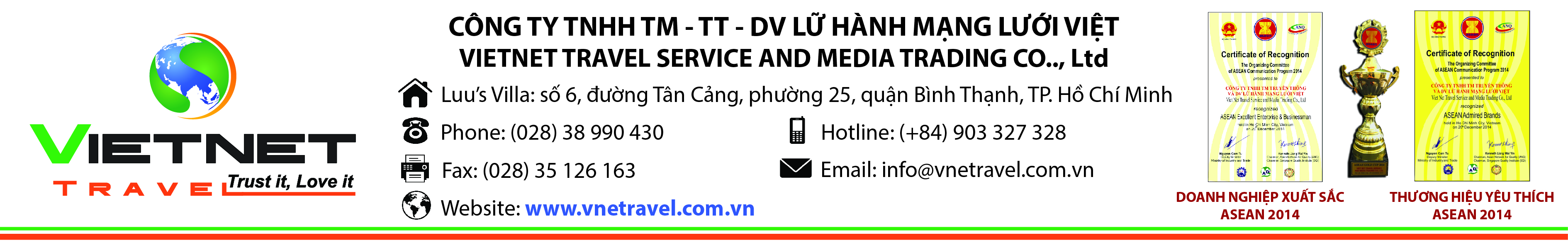 CHƯƠNG TRÌNH DU LỊCH THỔ NHĨ KỲNƠI Á ÂU HỘI TỤ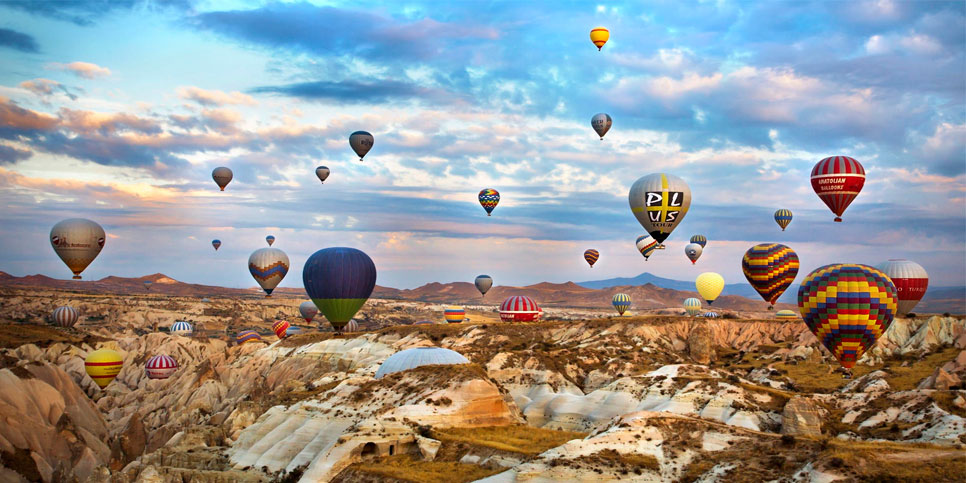 09 NGÀY 08 ĐÊMNGÀY 01: TP.HỒ CHÍ MINH – ISTANBUL (Ăn tối nhẹ trên máy bay)Quý khách tập trung tại cột số 6, sân bay Tân Sơn Nhất ga đi quốc tế, Trưởng Đoàn hướng dẫn Quý Khách làm thủ tục hàng không và đáp chuyến bay đi ISTANBUL. Quý khách ăn uống và nghỉ đêm trên máy bay.NGÀY 02: ISTANBUL – KANAKKALE (Ăn sáng, trưa, tối)Đoàn đến sân bay quốc tế Istanbul Ataturk Airport và làm thủ tục nhập cảnh vào Thổ Nhĩ Kỳ. Sau đó xe và hướng dẫn đón đoàn đi tham quan:Thánh đường Hồi Giáo Xanh St Sophia - Đây là công trình kiến trúc đẹp nhất cũng như một trong những nhà thờ nổi tiếng nhất trên thế giới.Cung điện Topkapi - Đây là nơi các vị vua Ottoman ở trong gần 4 thế kỉ, giờ đây cung điện này trở thành điểm thăm quan công cộng và là nơi lưu giữ các thánh tích linh thiêng.Thánh đường Blue Mosque - Công trình này có màu sắc rực rỡ của nội thất lát gạch, là một trong những nét nổi bật nhất trên đường chân trời Istanbul.Hippodrome – Đây là quảng trường đưa ngựa lớn tại Istanbul , tuy nhiên qua hàng ngàn năm hiện nay nơi đây chỉ còn lại duy nhất 3 cột trụ được công nhận là di sản UNESCO.Quý khách ăn trưa và nghỉ ngơi tại nhà hàng. Sau đó, quý khách di chuyển từ Istanbul đến vùng đất Canakalle -  nổi tiếng với Thành cổ Troy và chiêm ngưỡng những di sản nổi tiếng của thế giới.Quý khách ăn tối tại nhà hàng.Nghỉ đêm tại khách sạn 5* ở Canakkale.NGÀY 03: KANAKKALE - KUSADASI (Ăn sáng, trưa, tối)Quý khách ăn sáng tại khách sạn, trả phòng. Sau đó, quý khách khởi hành đi chiêm ngưỡng vùng đất Canakkale:Thành cổ Troy Excavation Site - Dạo quanh một vòng quanh khu di tích thành cổ Troy nổi tiếngNgựa cổ Holywood thành Troy - Đây là một biểu tượng của Thổ Nhĩ Kỳ, nằm sát eo biển nối châu lục Á và Âu, Trung Đông và châu Âu.Acropolis - Được mệnh danh là nơi ngự trị thánh thần, là một quần thể đền đài gồm có cổng Propylaea đềnErechtheion, đền Nike và đền Parthenon nằm trên đỉnh núi ở độ cao 156m so với mực nước biển.Quý khách ăn trưa tại nhà hàng địa phương. Sau đó, quý khách di chuyển từ Canakkale tới thành phố biển Kusadasi – cái nôi của rất nhiều công trình kiến trúc đẹp nhất thế giới cổ. Trên đường đi, quý khách sẽ dừng chân thăm quan và chụp ảnh kỉ niệm tại :Nhà máy sản xuất da Leather CentreThành cổ La Mã Pergamon - Nơi nổi tiếng với nhà hát dốc đứng và bệnh viện cổ nổi tiếng AsklepionThành phố cổ đại Ephesus – một trong bảy kì quan nhà thờ thiên chúa giáo được công nhận là di sản văn hóa UNESCO.Tới Kusadasi, quý khách dùng bữa tối tại nhà hàng.Nghỉ đêm tại khách sạn 5* ở Kusadasi.NGÀY 04: KASADASI - PAMUKALE (Ăn sáng, trưa, tối)Sau khi ăn sáng tại khách sạn, quý khách làm thủ tục trả phòng và bắt đầu khám phá thành phố biển Kusadasi:Thành phố cổ Ephesus - Có rất nhiều di tích cổ La Mã ở phía đông địa trung hải, các di tích này có rất nhiều hình ảnh về thời kì huy hoàng nguyên thủy của thành phố.Thư viện Celcius - Thư viện mang tên ông Celcius (trong từ độ C).Đền HadrianĐền Artemis – một trong những kì quan thế giới cổ đại, nơi tôn vinh vẻ đẹp của vùng đất Olympus huyền thoại, điện nữ thần săn bắn (cách Ephusus 10 phút lái xe).Đường phố Marble and Agora - Nơi Đức Mẹ đã từng sinh sống.Quý khách ăn trưa tại nhà hàng, sau đó quý khách di chuyển tới Pamukkale. Chiêm ngưỡng những tàn tích còn sót lại của thành phố cổ thiêng liêng này:Lâu đài Bông - Một di sản thiên nhiên thế giới, nơi có những dòng suối khoáng nóng chảy tự nhiên lộ thiên từ hàng ngàn năm trước tạo nên một kỳ quan vô cùng kì vĩ và độc đáo, cũng được UNESCO công nhận là di sản văn hóa thế giới. Tơi đây du khách có thể ngâm mình vào dòng nước nóng này để thư giãn.Thành phố cổ Hierpolis - Di sản văn hóa thế giới được Unesco công nhận năm 1988, nhà tắm hơi công cộng, nhà hát ngoài trời, thư viện , trung tâm bảo vệ sức khỏe, …Necropolis - là một khu lăng mộ nhiều Kim Tự Tháp nổi tiếng thế giới, được UNESCO công nhận là di sản thế giới từ năm 1979.Quý khách ăn tối tại nhà hàng.Nghỉ đêm tại khách sạn 5* ở Pamukkale.NGÀY 05: PAMUKKALE – KONYA - CAPPADOCIA (Ăn sáng, trưa, tối)Sau khi ăn sáng và trả phòng tại khách sạn, quý khách tiếp tục di chuyển tới vùng đất linh thiêng Cappadocia – điểm nhấn đặc sắc của tour du lich Thổ Nhĩ Kỳ. Trên đường đi, quý khách ghé thăm “thành phố của những trái tim”- Konya với địa danh nổi tiếng:Bảo tàng Mevlana (Tu viện Mevlana) - với kiến trúc mái vòm hình nón màu xanh là biểu tượng của thành phốKonya.Điểm dừng chân Caravansarai -  Điểm dừng chân trên con đường tơ lụa huyền thoại.Trưa: Quý khách ăn trưa tại nhà hàng và tiếp tục di chuyển tới Cappadocia.Đến nơi, quý khách trải nghiệm quà tặng đặc biệt từ công ty: một suất tắm khoáng và bùn nóng, rất tốt cho sức khỏe và da dẻ. Quý khách ăn tối tại nhà hàng.Xe đưa đoàn về khách sạn, nhận phòng nghỉ ngơi và tự do khám phá thành phố về đêm.Nghỉ đêm tại khách sạn 5* ở Cappadocia.NGÀY 06: CAPPADOCIA (Ăn sáng, trưa, tối)Quý khách ăn sáng tại khách sạn, sau đó HDV đưa quý khách đi khám phá và thăm quan vùng đất Cappadocia:Thành phố ngầm Kaymakli – một trong những thành phố lớn và sâu nhất tại Cappadocia, nơi đây người ta tìm ra rât nhiều thành trì ngầm với đầy đủ nhà cửa, nhà thờ, lương thực,.....ẩn sâu trong những hang đá.Bảo tàng Goreme Open Air – đây là bảo tàng ngoài trời được bao quanh bởi núi đá, được hình thành từ 3 núi lửa (quý khách vào thăm quan bên trong)Qúy khách ăn trưa tại nhà hàng. Sau đó quý khách tiếp tục hành trình thăm quan:Pigeon House - Nơi có những ngôi nhà khoét sâu vào vách núi để cho chim bồ câu có thể trú ẩn và sinh sản.Làng Uchisar - Được xây dựng trên ngọn đồi với những ngôi nhà, nhà hàng, khách sạn được khoét vào vách núi tạo thành khu dân cư có một không hai trên thế giới. Nhìn từ xa, ngời làng trông giống như làng xì trum.Làng cổ Avanos - lưu giữ món nghề truyền thống nối tiếng là dệt thảm và gốm sứ.Ngoài ra, quý khách có thể tự do đăng kí tham gia một số trò chơi cảm giác mạnh tại đây, như Gondolla (chèo thuyền ngắm cảnh), Jet Boat (Đua thuyền trên sông xoay 360 độ), hay Jeep Safari (du khách sẽ được đi trên chiếc xe Jeep thăm quan sâu trong thung lũng với những độ dốc độ dằn khác nhau). Đây là những trải nghiệm vô cùng tuyệt vời và thú vị mà quý khách có thể tham gia (chi phí tự túc).Quý khách thưởng thức món quà tặng một bữa ăn tối free flow rượu bia Thổ và thưởng thức Turkish Dance Show - đây là show đặc biệt trình diễn những điệu múa tuyệt vời của Đất nước cổ kính này. Mỗi một điệu múa sẽ mang một ý nghĩa một nét văn hóa khác nhau.Nghỉ đêm tại khách sạn 5* ở Cappadocia.NGÀY 07: CAPPADOCIA - ISTANBUL (Ăn sáng, trưa, tối)Trải nghiệm chiêm ngưỡng cảnh bình minh ở Cappadocia trên khinh khí cầu và tận hưởng một quang cảnh vô cùng độc đáo. Sau đó khinh khí cầu sẽ dừng tại một điểm tập trung và du khách có thể tham gia một party nho nhỏ với bánh và rượu champagne, và được trao chứng nhận bay kinh khí cầu như một món quà lưu niệm đánh dấu mình đã đặt chân tới Cappadocia (chi phí tự túc + điều kiện thời tiết tốt).Quý khách về khách sạn ăn sáng và nghỉ ngơi.Sau đó, Quý khách di chuyển tới sân bay để làm thủ tục đáp chuyến bay nội địa về Istanbul – thành phố được mệnh danh là trái tim của Thổ Nhĩ Kỳ. Sau khi đến Instanbul, quý khách tiếp tục chiêm ngưỡng vẻ đẹp của nơi đây:Underground Cistern - Đây là hệ thống bể chứa nước ngầm hùng vĩ dưới lòng thành phố Underground Water CisternQuý khách ăn trưa tại nhà hàng. Sau đó di chuyển tới thăm quanCung điện Dolmabahce - Cung điện lớn thứ 2 ở Istabul sau cung điện Topkapi với toàn bộ trần của cung điện nước khổng lồ này được chống đỡ bởi 36 cột đá tạo nên những mái vòm đẹp mắt.Quý khách ăn tối tại nhà hàng.Nghỉ đêm tại khách sạn 5* ở IstanbulNGÀY 08: ISTANBUL – TP. HỒ CHÍ MINH (Ăn sáng, trưa, tối)Quý khách ăn sáng tại khách sạn , sau đó quý khách trải nghiệm du ngoạn bẳng tàu trên eo biển Bosphrus và ngắm cây cầu Bosphorus nổi tiếng xuyên biển và nối liền 2 lục địa Á – Âu . Quý khách sẽ được chiêm ngưỡng các kiến trúc đặc trưng và các hoạt động thường ngày của cư dân địa phương.Chợ gia vị Spice Bazzar - Thiên đường ẩm thực nổi tiếng và lớn nhất thế giới du khách có thể thỏa thích mua sắm gia vị và bánh kẹo tại đây.Quý khách ăn trưa tại nhà hàng. Sau đó quý khách tiếp tục thăm quan và tự do mua sắmChợ lớn Grand Bazzar: Ngôi chợ 500 năm tuổi nổi tiếng với hơn 4000 gian hàng và đồ lưu niệm khác nhau, du khách có thể tự do mua sắm những gì mình yêu thích.Quý khách ăn tối tại nhà hàng. Sau đó, quý khách di chuyển ra sân bay làm thủ tục đáp chuyến bay về Việt Nam.Quý khách nghỉ đêm trên máy bay.NGÀY 09: TP. HỒ CHÍ MINH (Ăn sáng trên máy bay)16:50: Đoàn đến sân bay Tân Sơn Nhất, làm thủ tục nhập cảnh và nhận hành lý. Trưởng đoàn chia tay và hẹn gặp lại quý khách trong những hành trình sau. GIÁ TOUR BAO GỒMVé máy bay khứ hồi SGN-IST//ASR-IST// IST-SGN theo đoàn của hãng hàng không 5* TURKISH AIRWAYS, đã bao gồm Thuế sân bay 2 nước, Phí an ninh du lịch & Phí phụ thu xăng dầu.Visa nhập cảnh Thổ Nhĩ KỳXe máy lạnh chất lượng cao phục vụ suốt tuyếnBữa ăn tiêu chuẩn theo chương trình Vé vào cổng các điểm tham quan theo chương trìnhTrưởng đoàn dẫn từ Việt Nam chuyên nghiệp tận tình phục vụ suốt tuyến.Khách sạn tiêu chuẩn 5* (2 Người/phòng, trường hợp lẻ nam/nữ xếp phòng 3 người; trưởng đoàn ngủ chung phòng với khách).       	                   Nước suối 02 chai/ngày/người                                       Bảo hiểm du lịch Toàn Cầu.Tiền Tips bồi dưỡng cho HDV và tài xếGIÁ TOUR KHÔNG BAO GỒM1. Chi phí làm Hộ chiếu (Hộ chiếu phải còn giá trị 6 tháng tính từ ngày về lại Việt Nam)2. Chi phí cá nhân phát sinh trong chương trình (Tiền khuân hành lý, điện thoại, chi phí nước uống phát sinh, tiền giặt ủi...)3. Phụ thu phòng đơn (nếu lẻ nam/nữ, hoặc khách có nhu cầu ở phòng đơn).4. Visa tái nhập Việt Nam cho du khách mang hộ chiếu nước ngoài. GIÁ TOUR TRẺ EM:Em bé dưới 2 tuổi: 30% giá tour người lớn (sử dụng giường chung với người lớn).Trẻ em từ 2 tuổi đến dưới 11 tuổi: 90% giá tour người lớn (sử dụng giường chung với người lớn)Trẻ em từ 2 tuổi đến dưới 11 tuổi: 100% giá tour người lớn (Có chế độ giường riêng).Trẻ em đủ 11 tuổi trở lên: 100% giá tour người lớn.ĐIỀU KIỆN HỦY TOURTrong trường hợp không thể tham dự được tour, quý khách vui lòng thông báo cho Công ty và chịu phí huỷ như sau :Huỷ ngay sau khi đăng ký: 30% tổng giá tour.Huỷ trước 15 ngày so với ngày khởi hành (không tính thứ 7, chủ nhật): 70% tổng giá thành tourHủy trước trong vòng 15 ngày trước ngày khởi hành (không tính thứ 7, chủ nhật): 100% tổng giá thành tour.QUY TRÌNH ĐĂNG KÝ VÀ THANH TOÁNQuý khách điền phiếu đăng ký và cung cấp hồ sơ xin visa trước ngày khởi hành ít nhất 30 ngày.Đóng tiền đặt cọc tour 15.000.000 VNĐ/kháchHoàn tất thanh toán tiền tour trước 14 ngày so với ngày khởi hànhHoàn tất tiền ký quỹ (nếu có) ngay sau khi có kết quả Visa.LƯU ÝTrường hợp không đạt visa thì chi phí không hoàn lại là 3.000.000 VNĐ/khách bao gồm: phí nộp lãnh sự + dịch thuật + bảo hiểm.Quý khách mang quốc tịch nước ngoài phải có visa rời phải mang theo lúc đi tour.Quý khách đã có visa Thổ Nhĩ Kỳ hoặc có quốc tịch được miễn visa vào Thổ Nhĩ Kỳ, thì giá tour được miễn 3.000.000 VNĐ/khách Visa tái nhập vào Việt Nam cho người nước ngoài hoặc khách Việt Kiều 1.450.000 vnđ/khách (Visa nhận tại cửa khẩu và có giá trị vào Việt Nam 1 lần – trong 3 tháng đối với Việt kiều).Mang theo tờ khai hải quan nhập cảnh visa và 02 ảnh 3.5 x 4.5cmQuý khách mang 2 Quốc tịch (chưa nhập quốc tịch) vui lòng thông báo với nhân viên bán tour ngay thời điểm đăng ký tour và nộp bản gốc kèm các giấy tờ có liên quan (nếu có).Quý khách chỉ mang thẻ xanh (thẻ tạm trú tại nước ngoài) và không còn hộ chiếu VN còn hiệu lực thì không du lịch sang nước thứ ba được.Trường hợp trẻ em đi với người nhà (không phải Bố Mẹ) phải nộp kèm giấy ủy quyến được chính quyền địa phương xác nhận (do Bố Mẹ ủy quyền dắt đi tour).Đối với khách hàng hơn 70 tuổi, quý khách và gia đình cam kết đảm bảo tình trạng sức khoẻ để có thể tham gia tour với công ty khi đăng ký. Bất cứ sự cố nào xảy ra trên tour, Công ty sẽ không chịu trách nhiệm.Quý khách mang thai xin vui lòng báo cho nhân viên bán tour ngay thời điểm đăng ký, để được tư vấn thêm thông tin, không nhận khách mang thai từ 6 tháng trở lên vì lý do an toàn cho khách. Quý khách vui lòng xem kỹ chương trình, giá tour, phần bao gồm và không bao gồm được liệt kê chi tiết trong chương trình.Tùy theo điều kiện thực tế mà chương trình tham quan có thể thay đổi hành trình lên xuống cho phù hợp tuy nhiên các tuyến điểm Du Lịch vẫn đảm bảo đầy đủ.Các chuyến bay có thể thay đổi vào giờ chót tùy thuộc vào các hãng hàng không, thời tiết…Tùy theo tình hình cấp Visa của Lãnh Sự Quán và vé máy bay, ngày khởi hành có thể dời lại từ 1 đến 10 ngày so với ngày khởi hành ban đầu, trường hợp quý khách và công ty không thể thỏa thuận dời ngày chuyến đi sang ngày gần nhất, chi phí không hoàn lại 3.000.000 VNĐ/kháchTrẻ em ngủ chung giường với bố mẹ. Mỗi gia đình chỉ được kèm 1 trẻ em, trẻ em thứ 2 đóng tiền như người lớnHồ sơ xin visa sau khi nộp vào Lãnh Sự Quán sẽ không được hoàn trả lại.MỘT SỐ LƯU Ý KHÁC:- Giá tour du lịch nước ngoài bao gồm 2 phần: Giá tour và thuế hàng không (nếu có); thuế hàng không bao gồm thuế sân bay, phụ thu thuế xăng dầu, phí an ninh hàng không … là khoản phí mà VIETNET TRAVEL thu hộ cho các hãng hàng không, khoản này thường có sự thay đổi (tăng hoặc giảm) theo giá xăng dầu trên thế giới tại thời điểm xuất vé (thường từ 05 đến 07 ngày trước ngày khởi hành).- VIETNET TRAVEL sẽ không chịu trách nhiệm về những khách hàng bị cơ quan quản lý nhà nước từ chối cho xuất cảnh hoặc cơ quan hữu quan của nước ngoài từ chối cho nhập cảnh. Mọi chi phí phát sinh từ việc từ chối này sẽ do khách hàng chi trả bao gồm cả chi phí hủy tour.- Trường hợp khách đăng ký tour hủy giữa chuyến đi, những chi phí như xe, khách sạn, ăn uống,... sẽ không được hoàn trả lại vì đây được xem như một phần của tour trọn gói. Khách tham dự tour phải tự mua vé máy bay mới (vì hầu hết tour đều sử dụng vé đoàn, không thể hoàn trả).- Trong trường hợp bất khả kháng như thiên tai, hỏa hoạn, lũ lụt, chiến tranh, khủng bố, trì hoãn chuyến bay…, VIETNET TRAVEL có quyền thay đổi lịch trình hoặc hủy chuyến đi bất cứ lúc nào vì sự an toàn và thuận tiện cho khách hàng đồng thời sẽ thảo luận với các nhà cung cấp về các khoản phí tổn vượt ngoài chương trình với chi phí hợp lý nhất và thông báo lại với khách hàng.- Quý khách phải tuân thủ theo chương trình, không được tự ý tách đoàn. Nếu có yêu cầu thay đổi, quý khách vui lòng thông báo cho trưởng đoàn hoặc hướng dẫn viên.- VIETNET TRAVELkhông chịu trách nhiệm pháp lý cũng như vật chất cá nhân của khách hàng trong suốt thời gian tham dự tour. Trong trường hợp khách hàng vi phạm các quy định của nước sở tại, quý khách hàng phải chịu trách nhiệm thanh toán tất cả các chi phí phát sinh do việc vi phạm gây ra. Trưởng đoàn chỉ có thể giúp quý khách giảm thiểu mức thiệt hại cho quý khách gây ra.Kính chúc quý khách một chuyến đi thú vị và bổ ích!Chặng bay: SGN-IST  Chuyến bay: TK116Giờ bay: 21:40 – 05:25+1Chặng bay: ASR-ISTChuyến bay: TK2011Giờ bay: 10:10 – 11:55Chặng bay: IST-SGNChuyến bay: TK168Giờ bay: 02:30 - 16:50Hãng hàng không 5*TURKISH AIRWAYSTURKISH AIRWAYSGiá tour hotel 5* 30,990,000 / KHÁCH NGƯỜI LỚN30,990,000 / KHÁCH NGƯỜI LỚN